Episode of admitted patient care (postnatal)—length of stay (including leave days), total N[NN]Exported from METEOR(AIHW's Metadata Online Registry)© Australian Institute of Health and Welfare 2024This product, excluding the AIHW logo, Commonwealth Coat of Arms and any material owned by a third party or protected by a trademark, has been released under a Creative Commons BY 4.0 (CC BY 4.0) licence. Excluded material owned by third parties may include, for example, design and layout, images obtained under licence from third parties and signatures. We have made all reasonable efforts to identify and label material owned by third parties.You may distribute, remix and build on this website’s material but must attribute the AIHW as the copyright holder, in line with our attribution policy. The full terms and conditions of this licence are available at https://creativecommons.org/licenses/by/4.0/.Enquiries relating to copyright should be addressed to info@aihw.gov.au.Enquiries or comments on the METEOR metadata or download should be directed to the METEOR team at meteor@aihw.gov.au.Episode of admitted patient care (postnatal)—length of stay (including leave days), total N[NN]Identifying and definitional attributesIdentifying and definitional attributesMetadata item type:Data ElementShort name:Length of stay (postnatal)METEOR identifier:269985Registration status:Health!, Superseded 04/07/2007Definition:The postnatal length of stay of a patient, including leave days, measured in days.Context:PerinatalData Element Concept:Episode of admitted patient care—length of stay (including leave days)Value Domain:Total days N[NN]Value domain attributesValue domain attributesValue domain attributesRepresentational attributesRepresentational attributesRepresentational attributesRepresentation class:TotalTotalData type:NumberNumberFormat:N[NN]N[NN]Maximum character length:33Unit of measure:DayDayData element attributes Data element attributes Collection and usage attributesCollection and usage attributesGuide for use:Formula for the mother:LOS (post-natal) = mother's Separation date - baby's Date of birthFormula for the baby:LOS (post-natal) = baby's Separation date - baby's Date of birthBoth calculations are inclusive of those dates and any leave days are included.Excludes transfers, home births and other non-hospital births.Total contracted days are included in the length of stay.Source and reference attributesSource and reference attributesOrigin:National Health Data CommitteeRelational attributesRelational attributesRelated metadata references:Has been superseded by Episode of admitted patient care—length of stay (including leave days) (postnatal), total N[NN]Health!, Standard 04/07/2007
Is formed using Episode of admitted patient care—separation date, DDMMYYYYHealth!, Standard 01/03/2005Tasmanian Health, Standard 02/09/2016
Is formed using Person—date of birth, DDMMYYYYChildren and Families, Standard 22/11/2016Commonwealth Department of Health , Standard 14/10/2015Community Services (retired), Standard 25/08/2005Disability, Standard 07/10/2014Early Childhood, Standard 21/05/2010Health!, Standard 04/05/2005Homelessness, Standard 23/08/2010Housing assistance, Standard 20/06/2005Independent Hospital Pricing Authority, Standard 01/11/2012Indigenous, Standard 11/08/2014 National Health Performance Authority (retired), Retired 01/07/2016Tasmanian Health, Superseded 30/04/2024WA Health, Standard 19/03/2015Youth Justice, Standard 15/02/2022
Is re-engineered from  Length of stay (postnatal), version 1, Derived DE, NHDD, NHIMG, Superseded 01/03/2005.pdf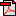  (13.9 KB)No registration status